Regulamin konkursu: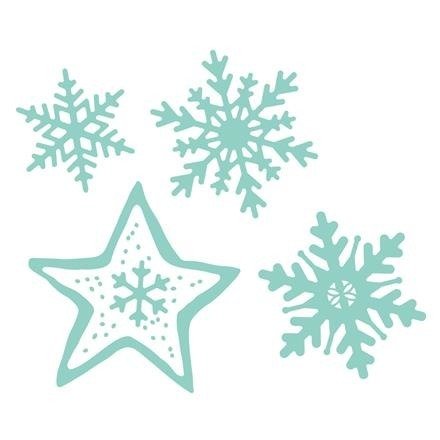 1. Organizatorem Gminnego KonkursuPlastycznego pt. ,,Portret Pani Zimy"jest Szkoła Podstawowa w Łupawie.2. Konkurs adresowany jest dla przedszkolaków uczęszczających do placówek oświatowych w Gminie Potęgowo.3. Uczestnicy konkursu oceniani będą w dwóch kategoriach wiekowych:dzieci 3-letnie i 4-letniedzieci 5-letnie i 6-letnie.4. Wymagania konkursowe:Format pracy – A4 ,Wykonanie pracy plastycznej w pozycji pionowej z wizerunkiem PANI ZIMY (cała postać lub „zdjęcie do legitymacji”), Technika – praca płaska; farby, kredki ołówkowe, kredki świecowe, kredki żelowe, pastele olejne, tusze, flamastry, wydzieranki itp.Każdy uczestnik może zgłosić do konkursu tylko jedną pracę plastyczną. Praca nie może być zbiorowa.Opis pracy plastycznej (drukowanymi literami) – imię i nazwisko, grupa przedszkolna, dokładny adres placówki.Do pracy konkursowej należy dołączyć kartę uczestnictwa                (załącznik nr 1), którą powinien podpisać rodzic lub osoba uprawniona do reprezentowania dziecka.Udział w konkursie jest jednoznaczny z akceptacją regulaminu.5. Cele konkursu:Zachęcenie dzieci do twórczości plastycznej,Stworzenie możliwości udziału dzieci uzdolnionych i utalentowanych plastycznie w konfrontacji osiągnięć rówieśniczych,Rozwijanie wyobraźni twórczej dzieci,Umiejętność stosowania różnych technik plastycznych,Umiejętność wyrażania swoich uczuć i przeżyć w twórczości plastycznej,Prezentacja twórczości dzieci w środowisku lokalnym.6. Termin składania prac:Prace plastyczne składamy u wychowawców grupy, w placówce, do której uczęszcza dziecko, do 26 lutego 2021 roku. Po tym terminie prace zostaną odebrane z placówki przez organizatora koordynatora konkursu.7. Ocenie komisji konkursowej podlegać będą tylko prace wykonane samodzielnie przez dziecko oraz wykonane zgodnie z warunkami konkursu.8. Do pracy należy dołączyć wypełniony i podpisany załącznik nr 1.                                                  Koordynator konkursu: Monika SzymborskaZałącznik nr 1KARTA UCZESTNIKA KONKURSU PLASTYCZNEGO „PORTRET PANI ZIMY”Imię i nazwisko autora: …............................................................................................................Grupa: …...................................Placówka oświatowa  – adres, telefon: …....................................................................................…...................................................................................................................................................Imię i nazwisko wychowawcy grupy: …......................................................................................OŚWIADCZENIE RODZICA / OPIEKUNA PRAWNEGO……………………………………………………………………….. imię, nazwisko rodzica/opiekuna prawnego Oświadczam, że 1. Zapoznałem się z Regulaminem Gminnego Konkursu Plastycznego ,,Portret Pani Zimy" organizowanego dla przedszkolaków uczęszczających do placówek oświatowych w Gminie Potęgowo i wyrażam zgodę na udział mojego dziecka (imię, nazwisko dziecka) ………………………………………………………………. w ww. konkursie. 2. Wyrażam zgodę na przetwarzanie i udostępnianie danych osobowych moich i mojego dziecka dla celów związanych z przebiegiem konkursu: imię, nazwisko, grupa, placówka oświatowa. 3. Wyrażam również zgodę na umieszczenie imienia, nazwiska, grupy przedszkolnej, placówki                          i pracy plastycznej mojego dziecka podczas wystawy prac konkursowych i na stronie internetowej Szkoły Podstawowej w Łupawie i Gminy Potęgowo. 4. Wyrażam zgodę na nieodpłatne wykorzystanie prac przez organizatora. 5. Złożoną na konkurs pracę dziecko wykonało osobiście. 6. Zapoznałam/em się z klauzulą informującą, że posiadam prawo do dostępu do danych osobowych swoich i swojego dziecka, ich sprostowania, usunięcia lub ograniczenia...........…........................................................................Miejscowość, data, podpis opiekuna prawnego